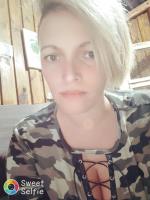 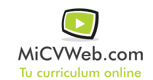 ESTUDIOSEXPERIENCIA LABORALEl MAESTRO ITALIANO  4/2008-11/2019
-- Selecciona -- ((Seleccionar)) Administrativa
Rocha (Rocha)
Comence en la empresa en el area de atencion al publico  mostrador . Con el correr del tiempo fui asendiendo hasta llegar al puesto de encargada . Me gane la confianza y el respeto de compañeros y de la empresa. Con mucho esfuerzo y trabajo. Espiga dorada 10/2005-8/2007
Atención al cliente (Atención al cliente) 
Maldonado Uruguay
Atencion al publico, reposición de mercaderia,  limpieza del area de trabajo, etc. Aprendi a ser atenta y dinámica,  a tener actitudes positivas con los clientes . Aprendi a superarme y a siempre ir por mas .  
 

Maldonado UruguayInformación adicionalInformación adicionalInformación adicional